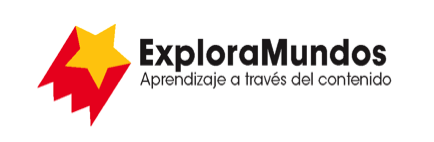 Niveles N, O, P: Investigaciones
El reino animalParte 5: Presenta y comparteMira toda la información que reuniste durante tu investigación.¿Cuáles son las ideas más importantes sobre tu tema?Escribe las ideas más importantes en una tabla.Cuando termines, asegúrate de guardar este archivo.Lo que hace el ser vivoPlantasAnimales